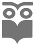 Gdańska Szkoła Podstawowa „Lingwista”
 im. Zjednoczonej EuropyRok szkolny 2019/2020Zajęcia dodatkowe: klasa IV-VIII*Zajęcia dodatkowo płatne - Szachy – 100 zł/miesiąc**Terapia  pedagogiczna  – uczestnictwo  w  zajęciach  dla  uczniów wskazanych  przez  nauczyciela .Uwaga! Zajęcia dodatkowe oraz basen rozpoczynają się od 09.09.2019, termin zajęć JUDO zostanie określony w ostatnich tygodniach września. Prosimy o wypełnienie, odcięcie deklaracji poniżej oraz oddanie wychowawcy do dnia 9.09.2019. (Prosimy nie zapisywać uczniów na konsultacje – korzystają z tych zajęć wg potrzeb). ----------------------------------------------------------------------------------------------------------------------------------------------------------------Deklaruję udział mojego dziecka …………………………………………………………………... w następujących zajęciach dodatkowych:…………………………………………………………………………………………………………………………………………..………………………………………………………………………………………………………………………………………….…………………………………………………………………………………………………………………………..……………..………………………………………………………………………………………………………………………………………….…………………………………………………………………………………………………………………………..Podpis rodzica/opiekuna:………………………………………………………………………………………..Godz. Zajęć.PoniedziałekWtorekŚrodaCzwartekPiątek7.30-8.15Konsultacje z fizyki, K. Ekowska,s.10 Etyka, M. Laskowska, s.8Konsultacje z matematyki, 
R. Zalewski, s. 1Konsultacje z chemii, M. Schielmann, s.27.30-8.15Konsultacje z fizyki, K. Ekowska,s.10 Etyka, M. Laskowska, s.8FCE,A.Fernie, s. 4Konsultacje – j.angielski, A. Kaliszewska, s.47.30-8.15Konsultacje z fizyki, K. Ekowska,s.10 Etyka, M. Laskowska, s.8FCE,A.Fernie, s. 4Etyka, M.Laskowska, s.813.55-14.40Koło teatralne, I.Jackowska,s.2BASENKL. IV:12.00-14.30KL.V:10.50-12.50Kl.VI:13.20-15.30Kl. VII-VIII14.45-17.00Konsultacje – j.polski, I.Jackowska,s.913.55-14.40Terapia pedagogiczna, kl.IVA.Pastuszka, s. p-leBASENKL. IV:12.00-14.30KL.V:10.50-12.50Kl.VI:13.20-15.30Kl. VII-VIII14.45-17.00Konsultacje – j.polski, I.Jackowska,s.914.50-15.35Redakcja gazetki szkolnej
M. Dołecka, s. 8Z poprawną polszczyzną na co dzień,  J. Rojek-Kuć, s. 1Robótki ręczne, I.Wierzbicka-Lesman, s.9BASENKL. IV:12.00-14.30KL.V:10.50-12.50Kl.VI:13.20-15.30Kl. VII-VIII14.45-17.00SKS, J.Jarosz, s.gimn.14.50-15.35Konsultacje – j.polskiJ.Rojek-Kuć, pokój naucz.Z poprawną polszczyzną na co dzień,  J. Rojek-Kuć, s. 1Terapia pedagogiczna,kl.V Pastuszka, s. p-leBASENKL. IV:12.00-14.30KL.V:10.50-12.50Kl.VI:13.20-15.30Kl. VII-VIII14.45-17.00Koło informatyczne, K. Lewandowska, s.814.50-15.35Terapia Pedagogiczna,kl.VI
A. Pastuszka,p-leKulinarne rewolucje, M. Laskowska, s.9Terapia pedagogiczna,kl.V Pastuszka, s. p-leBASENKL. IV:12.00-14.30KL.V:10.50-12.50Kl.VI:13.20-15.30Kl. VII-VIII14.45-17.00Szachy*, K.Zieliński, s.915.35-16.20Koło matematyczne, R. Zalewski, s.8Koło historyczne 
Ł. Męczykowski, s. 8Zumba, s.gimn.BASENKL. IV:12.00-14.30KL.V:10.50-12.50Kl.VI:13.20-15.30Kl. VII-VIII14.45-17.00Szkolny Klub Lekkoatletyczny , 
K. Sobkiewicz (Zajęcia odbywają się przed zawodami)15.35-16.20Taniec nowoczesny, Just Dance, s.gimn.Koło historyczne 
Ł. Męczykowski, s. 8Gry logiczne, R. Zalewski,s.8BASENKL. IV:12.00-14.30KL.V:10.50-12.50Kl.VI:13.20-15.30Kl. VII-VIII14.45-17.00Szkolny Klub Lekkoatletyczny , 
K. Sobkiewicz (Zajęcia odbywają się przed zawodami)15.35-16.20Konsultacje – język hiszpański , P. Martin Castilla,s.2Koło historyczne 
Ł. Męczykowski, s. 8Odyseja umysłu, M. Laskowska, s.2BASENKL. IV:12.00-14.30KL.V:10.50-12.50Kl.VI:13.20-15.30Kl. VII-VIII14.45-17.00Szkolny Klub Lekkoatletyczny , 
K. Sobkiewicz (Zajęcia odbywają się przed zawodami)15.35-16.20Konsultacje  z nauk przyrodniczych M.Czubiak,s.1Koło historyczne 
Ł. Męczykowski, s. 8Terapia pedagogiczna,kl.VII-VIIIPastuszka, s.9BASENKL. IV:12.00-14.30KL.V:10.50-12.50Kl.VI:13.20-15.30Kl. VII-VIII14.45-17.00Szkolny Klub Lekkoatletyczny , 
K. Sobkiewicz (Zajęcia odbywają się przed zawodami)16.20-17.05Konsultacje - język niemiecki,
 I. Płotka, s.1Gimnastyka korekcyjna, K.Sobkiewicz, s. gimn.BASENKL. IV:12.00-14.30KL.V:10.50-12.50Kl.VI:13.20-15.30Kl. VII-VIII14.45-17.00